30 мая 2024 года № 1640Об административных комиссияхВ соответствии с Федеральным законом от 6 октября 2003 года                           № 131–ФЗ «Об общих принципах организации местного самоуправления в Российской Федерации», Законом Чувашской Республики от 30 мая 2003 года № 17 «Об административных комиссиях», Уставом муниципального образования города Чебоксары – столицы Чувашской Республики, принятым решением Чебоксарского городского Собрания депутатов от               30 ноября 2005 года № 40, Чебоксарское городское Собрание депутатовР Е Ш И Л О:1. Образовать городскую административную комиссию, а также административные комиссии Калининского, Ленинского и Московского районов администрации города Чебоксары.2. Утвердить председателей городской административной комиссии, а также административных комиссий Калининского, Ленинского и Московского районов администрации города Чебоксары согласно приложению.3. Функции по утверждению и внесению текущих изменений в составы административных комиссий и вопросы материально-технического обеспечения возложить на главу города Чебоксары и руководителей управ по Калининскому, Ленинскому и Московскому районам администрации города Чебоксары.4. Признать утратившими силу: решение Чебоксарского городского Собрания депутатов от 25 марта 2021 года № 184 «Об административных комиссиях»;решение Чебоксарского городского Собрания депутатов от 8 июня 2021 года № 330 «О внесении изменений в решение Чебоксарского городского Собрания депутатов от 25 марта 2021 года № 184 «Об административных комиссиях»;решение Чебоксарского городского Собрания депутатов от                        19 октября 2021 года № 511 «О внесении изменений в «Список председателей городской административной комиссии и административных комиссий администраций Калининского, Ленинского и Московского районов города Чебоксары», утвержденный решением Чебоксарского городского Собрания депутатов от 25 марта 2021 года                № 184 «Об административных комиссиях»;решение Чебоксарского городского Собрания депутатов от                       18 октября 2022 года № 948 «О внесении изменений в Список председателей городской административной комиссии и административных комиссий администраций Калининского, Ленинского и Московского районов города Чебоксары, утвержденный решением Чебоксарского городского Собрания депутатов от 25 марта 2021 года                 № 184 «Об административных комиссиях»; решение Чебоксарского городского Собрания депутатов от 30 мая 2023 года № 1208 «О внесении изменений в Список председателей городской административной комиссии и административных комиссий администраций Калининского, Ленинского и Московского районов города Чебоксары, утвержденный решением Чебоксарского городского Собрания депутатов от 25 марта 2021 года № 184 «Об административных комиссиях»;пункт 1.12 решения Чебоксарского городского Собрания депутатов от 19 декабря 2023 года № 1472 «О внесении изменений в некоторые решения Чебоксарского городского Собрания депутатов».5. Настоящее решение вступает в силу со дня его официального опубликования.6. Опубликовать настоящее решение в Вестнике органов местного самоуправления города Чебоксары и разместить на сайте Чебоксарского городского Собрания депутатов в информационно-телекоммуникационной сети «Интернет».7. Контроль за исполнением настоящего решения возложить на постоянную комиссию Чебоксарского городского Собрания депутатов по местному самоуправлению и законности (Н.Ю. Евсюкова).Приложение к решению Чебоксарского городского Собрания депутатовот 30 мая 2024 года № 1640Списокпредседателей городской административной комиссии и административных комиссий по Калининскому, Ленинскому и Московскому районов администрации города Чебоксары1. Григорьев Александр Иванович, директор муниципального казенного учреждения «Земельное управление» муниципального образования города Чебоксары – столицы Чувашской Республики, председатель городской административной комиссии.2. Скворцов Денис Олегович, заместитель руководителя управы по Калининскому району администрации города Чебоксары, председатель административной комиссии Калининского района администрации города Чебоксары.3. Иванова Елена Александровна, заместитель руководителя управы по Ленинскому району администрации города Чебоксары, председатель административной комиссии Ленинского района администрации города Чебоксары.4. Константинов Юрий Николаевич, заместитель руководителя управы по Московскому району администрации города Чебоксары, председатель административной комиссии Московского района администрации города Чебоксары.Чувашская РеспубликаЧебоксарское городскоеСобрание депутатовРЕШЕНИЕ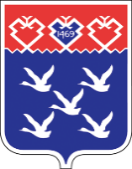 Чǎваш РеспубликиШупашкар хулиндепутатсен ПухăвĕЙЫШĂНУПредседатель Чебоксарского городского Собрания депутатов________________ Е.Н. КадышевВременно исполняющий полномочия главы города Чебоксары                                                                 _________________ В.А. Доброхотов